After tasting red, yellow, and green apples, we created a graph to record which kind of apple people liked most. 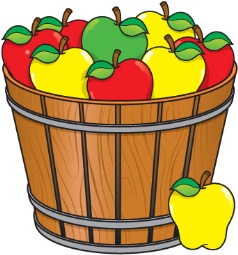 On Wednesday we made applesauce. Everyone had a turn to help cut the apple slices and turn the handle on the food mill after the apples were cooked. Many of us liked the applesauce with cinnamon. Yum!This week we learned the letters F,f and N,n. Our high-frequency words were see and a. We read a book with these words and wrote sentences in our journals. We talked about the importance of spaces between words when we read and write.* * * * * * * * * * * * * * * * *  During Language Arts we practice Three Ways to Read a Book:Read the pictures.Read the words.Retell the story.Our goal is to build stamina to be able to Read to Self for a few minutes uninterrupted. This will be a year-long goal.* * * * * * * * * * * * * * * * *  In Math we practiced writing numbers correctly.We also worked on putting the numbers 1-9 in order. We learned about sorting objects by their attributes. Some of us sorted the objects by color and others sorted by shape.Please help your child learn his/her eight digit student ID number. This is their username and password to login on the computers in the lab. Knowing this number will help your child get on the computer faster and ultimately spend more time on the lesson. Your child brought home a Pizza Hut Book-It sheet to keep track of 12 books read during the month. When the sheet is returned your child will receive a coupon for a free personal pan pizza. The Book-It program runs October through March. * * * * * * * * * * * * * * * * *  October is National Bullying Prevention month. Students will be allowed to sign the pledge this week in the computer lab.Pledge to stand up to Bullying: http://www.kusd.edu/stand-kenosha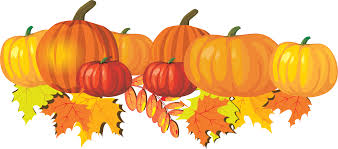 Have a wonderful week!Mrs. Duford  mduford@kusd.eduMrs. Warrenrewarren@kusd.eduPlease see Calendar of Eventson other side.